附件2安全技能培训线上平台及课程序号机构名称平台名称及网址培训项目联系人联系方式个人注册二维码1泉州提高教育中心泉州提高教育中心网络学习平台
http://www.qzjxjy.com安全生产与应急处理课程包（4课时）卢雅欣0595-22194218qzjxjy@qq.com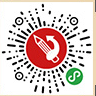 